Application Form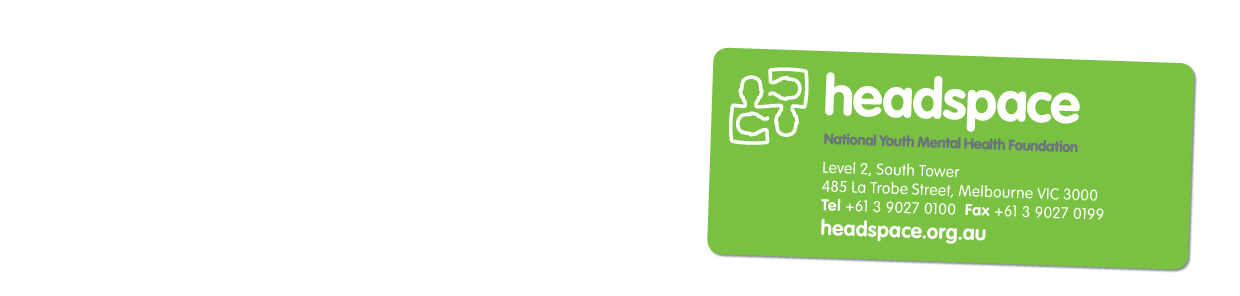 Youth Participation Mentor Please read the key responsibilities and key selection criteria within the Position Description before responding to the below questions. Please restrict your answers to 150 words max. Name: Email:DOB:Mobile:Please specify the Organisation(s) in which you have had a youth participation role: (select one or more of the following)Please specify the Organisation(s) in which you have had a youth participation role: (select one or more of the following)headspace, Orygen, ReachOut, SANE, Mind Australia, Black Dog Institute, Beyondblue, The Butterfly Foundation, Batyr and the Consumers Health Forum of Australia.Which program/project(s) were you involved with at this organisation? Which program/project(s) were you involved with at this organisation? What are your pronouns? E.g. He/him; she/her; they/them; xe/xem etc What are your pronouns? E.g. He/him; she/her; they/them; xe/xem etc What languages can you speak? Please specify whether basic or fluent. What languages can you speak? Please specify whether basic or fluent. Do you identity as Aboriginal or Torres Strait Islander?Do you identity as Aboriginal or Torres Strait Islander?YES  /   NODo you live in a rural or regional area? Do you live in a rural or regional area? YES   /    NODo you require any reasonable adjustments to be made to the position description or application process? Please note: This will not impact the success of your application. The information provided enables headspace to be prepared with effectively supporting you throughout your involvement.Do you require any reasonable adjustments to be made to the position description or application process? Please note: This will not impact the success of your application. The information provided enables headspace to be prepared with effectively supporting you throughout your involvement.Please tell us about yourself and why you are passionate about youth mental health. Do you have a lived experience that drives this passion? Please only share what you feel comfortable and safe to disclose.Can you tell us about your current or previous youth participation or youth mental health advocacy roles? Do you have any experience mentoring within these roles?Why do you think you would be an ideal candidate for the Youth Participation Mentor position? Please tell us about the passion, skills, qualities or experiences that would make you a strong Youth Participation Mentor. It will help us if you can refer to the key responsibilities and key selection criteria here.From your perspective, what are some of the most relevant issues, policies or challenges faced by young Australians? How do these issues impact the wellbeing of young people?What experiences and/or skills would you bring to ensure that youth advocates in the program feel supported, empowered and confident to become effective public advocates for youth mental health?  This role will involve supporting a team of youth mental health advocates of varying identities, backgrounds, abilities and lived experiences. You will assist in the facilitation of meetings and a co-design process enabling the program advocates to design activities that improve youth mental health literacy in Australia. Can you tell us about any relevant experience you have facilitating and working within diverse teams?The role of the Youth Participation Mentor is to support the Youth Participation Coordinator to develop a training program and co-design process for the 8 Youth Mental Health Advocates. Can you tell us about any relevant experiences you have designing or delivering youth programs? Successful candidates will be required to commit to ongoing participation in the co-design process, including regular (minimum fortnightly) communication with the Youth Participation Coordinator over an 18 month period. Can you tell us about how you manage your time, personal, work and other commitments to ensure you can fully commit to the program? The first face-to-face meeting for the program will occur in late January or early February 2019. Are you going to be unavailable to travel to Melbourne at any stage across January or February?Is there anything else you would like to tell us?Reference 1: Please include one reference from a staff member within the organisation you have been involved with.  Reference 2: This reference can be personal or professional. 